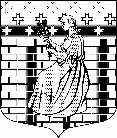 МУНИЦИПАЛЬНОЕ ОБРАЗОВАНИЕ«НОВОДЕВЯТКИНСКОЕ СЕЛЬСКОЕ ПОСЕЛЕНИЕ»ВСЕВОЛОЖСКОГО МУНИЦИПАЛЬНОГО РАЙОНАЛЕНИНГРАДСКОЙ ОБЛАСТИ188673, дер. Новое Девяткино, ул. Школьная, д. 2 , помещ. 13-Н  Всеволожский район, Ленинградская областьТел./факс (812) 679-91-50, (813-70) 65-560АДМИНИСТРАЦИЯПОСТАНОВЛЕНИЕ01.03.2024_                                                                                                        № 57/01-04__    дер. Новое ДевяткиноО внесении изменений в муниципальнуюпрограмму «Устройство наружного освещениямуниципального образования«Новодевяткинское сельское поселение» Всеволожского муниципального района Ленинградской области»В соответствии со статьей 179 Бюджетного кодекса Российской Федерации, Федеральным законом от 06.10.2003г. № 131-ФЗ «Об общих принципах организации местного самоуправления в Российской Федерации», постановлением администрации МО «Новодевяткинское сельское поселение» от 25.10.2021г. № 144/01-04 «Об утверждении Порядка разработки, утверждения, реализации и оценки эффективности реализации муниципальных программ (комплексных программ) МО «Новодевяткинское сельское поселение» (с изменениями), Уставом МО «Новодевяткинское сельское поселение», на основании решения совета депутатов МО «Новодевяткинское сельское поселение» от 14.02.2024г. № 05/01-02 «О внесении изменений и дополнений в решение совета депутатов МО «Новодевяткинское сельское поселение» «О бюджете МО «Новодевяткинское сельское поселение» на 2024 год и на плановый период 2025-2026 годов» от 22.12.2023г. № 95/01-02», в целях актуализации ранее принятого правового акта администрацииПОСТАНОВЛЯЮ:1. Внести в муниципальную программу «Устройство наружного освещения муниципального образования «Новодевяткинское сельское поселение» Всеволожского муниципального района Ленинградской области», утвержденную постановлением администрации МО «Новодевяткинское сельское поселение» от 08.11.2021г. № 155/01-04 следующие изменения в отношении 2024 года:1.1. Паспорт муниципальной программы «Устройство наружного освещения муниципального образования «Новодевяткинское сельское поселение» Всеволожского муниципального района Ленинградской области» изложить в новой редакции в соответствии с приложением № 1 к настоящему постановлению.1.2. Таблицу № 2 «Финансовое обеспечение муниципальной программы» изложить в новой редакции в соответствии с приложением № 2 к настоящему постановлению.1.3. Таблицу № 3 «Перечень мероприятий (результатов) муниципальной программы» изложить в новой редакции в соответствии с приложением № 3 к настоящему постановлению.1.4. Таблицу № 4 «Показатели комплекса процессных мероприятий» изложить в новой редакции в соответствии с приложением № 4 к настоящему постановлению.2. Настоящее постановление вступает в силу с даты его подписания.3. Опубликовать настоящее постановление на официальном сайте муниципального образования в сети Интернет.4. Контроль за исполнением настоящего постановления возложить на заместителя главы администрации по экономике, строительству, жилищно-коммунальному хозяйству, благоустройству, безопасности, ГО и ЧС, профилактике терроризма, экстремизма и наркомании Поспелова А.Л.Глава муниципального образования                                                                             Д.АМайоровПриложение № 1к постановлению администрации           от  01    марта  2024г.  №_57_/01-04Приложение № 2к постановлению администрации          									 от  01  марта  2024г.  №57_/01-04Таблица № 2Финансовое обеспечение муниципальной программы<1> Состоит из целей муниципальной программы (комплексной программы)Приложение № 3к постановлению администрации          									 от   01  марта  2024г.  №_57_/01-04Таблица №3Перечень мероприятий (результатов)муниципальной программы<1> Состоит из целей муниципальной программы (комплексной программы)Приложение № 4к постановлению администрации          									 от   01   марта 2024г.  №_57_/01-04Таблица № 4Показатели комплекса процессных мероприятий1. ПАСПОРТмуниципальной программы«Устройство наружного освещения муниципального образования «Новодевяткинское сельское поселение» Всеволожского муниципального района Ленинградской области»Сроки реализации муниципальной программы2022 - 2026 годыОтветственный исполнитель муниципальной программыМуниципальное казенное учреждение «Агентство по развитию и обслуживанию территории» муниципального образования «Новодевяткинское сельское поселение» Всеволожского муниципального района Ленинградской области (далее – МКУ «Агентство по развитию и обслуживанию территории»)Соисполнители муниципальной программыНетУчастники муниципальной программыМКУ «Агентство по развитию и обслуживанию территории»Цели муниципальной программы1. Организация освещения улиц и улучшения технического состояния электрических линий уличного освещения, улучшение санитарного состояния территории, обеспечение благоприятных условий, совершенствование социального пространства МО «Новодевяткинское сельское поселение»;2. Обеспечение надежности работы наружного освещения путем замены существующего физически и морально устаревшего оборудования на современное, имеющее больший ресурс работы и надежности.Задачи муниципальной программы1. Создание безопасных и благоприятных условий проживания граждан.2. Повышение энергетической эффективности при производстве, передаче и потреблении энергетических ресурсов в МО «Новодевяткинское сельское поселение», создание условий для перевода экономики и бюджетной сферы муниципального образования на энергосберегающий путь развития, способный обеспечить последовательное повышение уровня и качества жизни населения муниципального образования, эффективное воспроизводство и модернизацию производственного, образовательного и инновационного потенциала поселения.Ожидаемые (конечные) результаты реализации муниципальной программы1. Повышение уровня эстетичности территории поселения;2. Повышение уровня комфортности территории поселения;3. Более полное удовлетворение потребности жителей муниципального образования в проведении досуга при посещении новых детских, спортивных площадок и зон отдыха, а также популяризация самостоятельных занятий и спортивных игр среди населения;4. Улучшение внешнего вида территории МО «Новодевяткинское сельское поселение»;5. Повышение заинтересованности в энергосбережении.Федеральные проекты, реализуемые в рамках реализации муниципальной программыНетФинансовое обеспечение муниципальной программы - всего, в том числе по годам реализацииОбщий объем финансирования муниципальной программы составляет 13 904 172,35 рублей, в том числе:2022 год – 4 534 531,00 рублей;2023 год – 6 656 050,79 рублей;2024 год – 1 513 590,56 рублей;2025 год – 600 000,00 рублей;2026 год – 600 000,00 рублейРазмер налоговых расходов, направленных на достижение целей муниципальной программы - всего, в том числе по годам реализацииОбщий объем налоговых расходов, направленных на достижение цели муниципальной программы составляет 0,0 рублей, в том числе:2022 год – 0,0 рублей;2023 год – 0,0 рублей;2024 год – 0,0 рублей;2025 год – 0,0 рублей;2026 год – 0,0 рублейНаименование муниципальной программы, структурного элемента/источник финансового обеспеченияОбъем финансового обеспечения по годам реализации, рублейОбъем финансового обеспечения по годам реализации, рублейОбъем финансового обеспечения по годам реализации, рублейОбъем финансового обеспечения по годам реализации, рублейОбъем финансового обеспечения по годам реализации, рублейОбъем финансового обеспечения по годам реализации, рублейНаименование муниципальной программы, структурного элемента/источник финансового обеспечения2022 год2023 год2024 год2025 год2026 годВсего1234567Муниципальная программа «Устройство наружного освещения муниципального образования «Новодевяткинское сельское поселение» Всеволожского муниципального района Ленинградской области», (всего), в том числе:4 534 531,006 656 050,791 513 590,56600 000,00600 000,0013 904 172,35Федеральный бюджет0,000,000,000,000,000,00Областной бюджет0,000,000,000,000,000,00Бюджет муниципального образования4 534 531,006 656 050,791 513 590,56600 000,00600 000,0013 904 172,35Внебюджетные источники0,000,000,000,000,000,00Объем налоговых расходов0,000,000,000,000,000,00Муниципальная программа (комплексная программа), в том числе по структурным элементам:Структурный элемент 1 <1> «Организация освещения улиц и улучшения технического состояния электрических линий уличного освещения, улучшение санитарного состояния территории, обеспечение благоприятных условий, совершенствование социального пространства МО «Новодевяткинское сельское поселение» (всего),в том числе:462 000,00500 500,00600 000,00600 000,00600 000,002 762 500,00Федеральный бюджет0,000,000,000,000,000,00Областной бюджет0,000,000,000,000,000,00Бюджет муниципального образования462 000,00500 500,00600 000,00600 000,00600 000,002 762 500,00Внебюджетные источники0,000,000,000,000,000,00Структурный элемент 2 <1> «Обеспечение надежности работы наружного освещения путем замены существующего физически и морально устаревшего оборудования на современное, имеющее больший ресурс работы и надежности» (всего),в том числе:4 072 531,006 155 550,79913 590,560,000,0011 141 672,35Федеральный бюджет0,000,000,000,000,000,00Областной бюджет0,000,000,000,000,000,00Бюджет муниципального образования4 072 531,006 155 550,79913 590,560,000,0011 141 672,35Внебюджетные источники0,000,000,000,000,000,00Наименование мероприятия (результата)Объем финансового обеспечения по годам реализации, рублейОбъем финансового обеспечения по годам реализации, рублейОбъем финансового обеспечения по годам реализации, рублейОбъем финансового обеспечения по годам реализации, рублейОбъем финансового обеспечения по годам реализации, рублейОбъем финансового обеспечения по годам реализации, рублейНаименование мероприятия (результата)2022 год2023 год2024 год2025 год2026 годВсего1234567Муниципальная программа «Устройство наружного освещения муниципального образования «Новодевяткинское сельское поселение» Всеволожского муниципального района Ленинградской области»Муниципальная программа «Устройство наружного освещения муниципального образования «Новодевяткинское сельское поселение» Всеволожского муниципального района Ленинградской области»Муниципальная программа «Устройство наружного освещения муниципального образования «Новодевяткинское сельское поселение» Всеволожского муниципального района Ленинградской области»Муниципальная программа «Устройство наружного освещения муниципального образования «Новодевяткинское сельское поселение» Всеволожского муниципального района Ленинградской области»Муниципальная программа «Устройство наружного освещения муниципального образования «Новодевяткинское сельское поселение» Всеволожского муниципального района Ленинградской области»Муниципальная программа «Устройство наружного освещения муниципального образования «Новодевяткинское сельское поселение» Всеволожского муниципального района Ленинградской области»Муниципальная программа «Устройство наружного освещения муниципального образования «Новодевяткинское сельское поселение» Всеволожского муниципального района Ленинградской области»Структурный элемент 1 <1> «Организация освещения улиц и улучшения технического состояния электрических линий уличного освещения, улучшение санитарного состояния территории, обеспечение благоприятных условий, совершенствование социального пространства МО «Новодевяткинское сельское поселение»Структурный элемент 1 <1> «Организация освещения улиц и улучшения технического состояния электрических линий уличного освещения, улучшение санитарного состояния территории, обеспечение благоприятных условий, совершенствование социального пространства МО «Новодевяткинское сельское поселение»Структурный элемент 1 <1> «Организация освещения улиц и улучшения технического состояния электрических линий уличного освещения, улучшение санитарного состояния территории, обеспечение благоприятных условий, совершенствование социального пространства МО «Новодевяткинское сельское поселение»Структурный элемент 1 <1> «Организация освещения улиц и улучшения технического состояния электрических линий уличного освещения, улучшение санитарного состояния территории, обеспечение благоприятных условий, совершенствование социального пространства МО «Новодевяткинское сельское поселение»Структурный элемент 1 <1> «Организация освещения улиц и улучшения технического состояния электрических линий уличного освещения, улучшение санитарного состояния территории, обеспечение благоприятных условий, совершенствование социального пространства МО «Новодевяткинское сельское поселение»Структурный элемент 1 <1> «Организация освещения улиц и улучшения технического состояния электрических линий уличного освещения, улучшение санитарного состояния территории, обеспечение благоприятных условий, совершенствование социального пространства МО «Новодевяткинское сельское поселение»Структурный элемент 1 <1> «Организация освещения улиц и улучшения технического состояния электрических линий уличного освещения, улучшение санитарного состояния территории, обеспечение благоприятных условий, совершенствование социального пространства МО «Новодевяткинское сельское поселение»Мероприятие (результат) № 1. Обслуживание сетей наружного освещения462 000,00500 500,00600 000,00600 000,00600 000,002 762 500,00Структурный элемент 2 <1> «Обеспечение надежности работы наружного освещения путем замены существующего физически и морально устаревшего оборудования на современное, имеющее больший ресурс работы и надежности»Структурный элемент 2 <1> «Обеспечение надежности работы наружного освещения путем замены существующего физически и морально устаревшего оборудования на современное, имеющее больший ресурс работы и надежности»Структурный элемент 2 <1> «Обеспечение надежности работы наружного освещения путем замены существующего физически и морально устаревшего оборудования на современное, имеющее больший ресурс работы и надежности»Структурный элемент 2 <1> «Обеспечение надежности работы наружного освещения путем замены существующего физически и морально устаревшего оборудования на современное, имеющее больший ресурс работы и надежности»Структурный элемент 2 <1> «Обеспечение надежности работы наружного освещения путем замены существующего физически и морально устаревшего оборудования на современное, имеющее больший ресурс работы и надежности»Структурный элемент 2 <1> «Обеспечение надежности работы наружного освещения путем замены существующего физически и морально устаревшего оборудования на современное, имеющее больший ресурс работы и надежности»Структурный элемент 2 <1> «Обеспечение надежности работы наружного освещения путем замены существующего физически и морально устаревшего оборудования на современное, имеющее больший ресурс работы и надежности»Мероприятие (результат) № 1. Ремонт и замена осветительного оборудования, вышедшего из строя, устройство новых линий освещения4 072 531,005 562 535,790009 635 066,79Мероприятие (результат) № 2. Текущий ремонт сетей наружного освещения0,00593 015,00913 590,56001 506 605,56№ п/пНаименование комплекса процессных мероприятийЕд. изм.Значение показателей по годамЗначение показателей по годамЗначение показателей по годамЗначение показателей по годамЗначение показателей по годамОтветственный исполнитель№ п/пНаименование комплекса процессных мероприятийЕд. изм.2022 год2023 год2024 год2025 год2026 годОтветственный исполнитель1234567891.Комплекс процессных мероприятий «Организация освещения улиц и улучшения технического состояния электрических линий уличного освещения, улучшение санитарного состояния территории, обеспечение благоприятных условий, совершенствование социального пространства МО «Новодевяткинское сельское поселение»руб.462 000,00500 500,00600 000,00600 000,00600 000,00МКУ «Агентство по развитию и обслуживанию территории»2.Комплекс процессных мероприятий «Обеспечение надежности работы наружного освещения путем замены существующего физически и морально устаревшего оборудования на современное, имеющее больший ресурс работы и надежности»руб.4 072 531,006 155 550,79913 590,560,000,00МКУ «Агентство по развитию и обслуживанию территории»